Tal ordentligt til hinanden. I Samvirke har vi mange frivillige trænere og hjælpetrænere, som alle gør en prisværdig indsats for både børn og voksne medlemmer. Frivillige, som bruger deres fritid på træningstimer og kampe, uden at få løn for det. HUSK at værdsætte deres indsats – vær positiv.- Tal ordentligt til hinanden – både til med- og modspillere/trænere – både på banen og på sidelinien. - Vær positiv og opmuntrende i tilråb – også selvom holdet er bagud og måske taber kampen. - Vær positiv og tal ordentligt til de andre voksne – både forældre og trænere. - Vær positiv over for børnene, når I kommer hjem og vær altid positiv, når I omtaler trænere og ledere. - Vær et godt forbillede for børn – vis dem, at der er plads til at være forskellige. 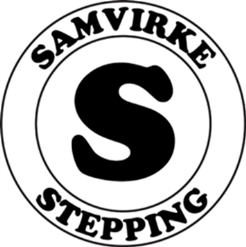 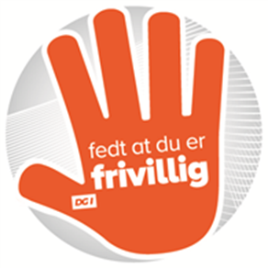 - Med en positiv holdning vil alle få en god oplevelse med hjem. - HUSK at … Jo mere vi taler sammen – jo bedre kan vi forstå hinanden. - Bevar den gode tone - det smitter Samvirke er en klub, hvor mange spillere er med pga. samværet. Derfor er det vigtig, at der er opbakning uanset resultater. Uanset om man har tabt eller vundet. HUSK det – og god kamp fremover. På vegne af Samvirke, Mona Christensen